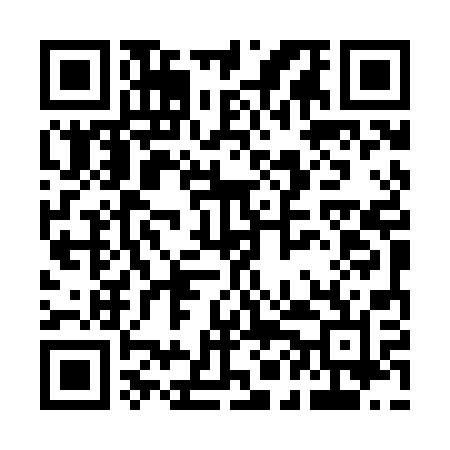 Prayer times for Przegaliny Male, PolandWed 1 May 2024 - Fri 31 May 2024High Latitude Method: Angle Based RulePrayer Calculation Method: Muslim World LeagueAsar Calculation Method: HanafiPrayer times provided by https://www.salahtimes.comDateDayFajrSunriseDhuhrAsrMaghribIsha1Wed2:274:5912:265:337:5310:142Thu2:234:5712:265:347:5510:173Fri2:194:5512:255:357:5710:214Sat2:154:5312:255:367:5810:245Sun2:124:5112:255:378:0010:276Mon2:114:5012:255:388:0210:317Tue2:104:4812:255:398:0310:328Wed2:104:4612:255:408:0510:339Thu2:094:4412:255:418:0610:3310Fri2:084:4312:255:428:0810:3411Sat2:084:4112:255:438:1010:3512Sun2:074:4012:255:448:1110:3513Mon2:064:3812:255:458:1310:3614Tue2:064:3612:255:468:1410:3715Wed2:054:3512:255:478:1610:3716Thu2:054:3312:255:488:1710:3817Fri2:044:3212:255:488:1910:3918Sat2:034:3112:255:498:2010:3919Sun2:034:2912:255:508:2210:4020Mon2:024:2812:255:518:2310:4021Tue2:024:2712:255:528:2510:4122Wed2:024:2512:255:538:2610:4223Thu2:014:2412:255:538:2710:4224Fri2:014:2312:255:548:2910:4325Sat2:004:2212:265:558:3010:4426Sun2:004:2112:265:568:3110:4427Mon2:004:2012:265:568:3310:4528Tue1:594:1912:265:578:3410:4529Wed1:594:1812:265:588:3510:4630Thu1:594:1712:265:598:3610:4731Fri1:584:1612:265:598:3710:47